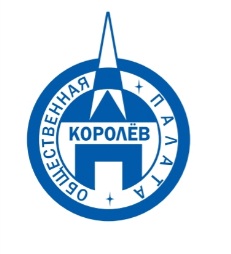 Общественная палата
    г.о. Королёв МО                ул.Калинина, д.12/6Акт
осмотра санитарного содержания контейнерной площадки (КП) 
согласно новому экологическому стандартуМосковская обл. «25»октября 2019 г.г.о.Королев, ул.Чайковского, д.3А ,________________________________                                                           (адрес КП)Комиссия в составе:  Кошкиной Любови Владимировны, -  председатель комиссии,                      Сильянова Тамара Александровна  – член комиссии По КП ул.Чайковского, д.3А:Результаты осмотра состояния КП комиссией:	Прочее /примечания/выводы: Общественная палата г.о. Королёв 25 октября по очередному обращению граждан провела общественную проверку санитарного содержания контейнерной площадки (КП) для сбора ТКО на соответствие новому экологическому стандарту, расположенной на пересечении ул. Чайковского и ул. Пушкинская.Проверка показала:  КП содержится в неудовлетворительном состоянии со следующими замечаниями:- территория, примыкающая к КП, завалена КГМ;- бункер под КГМ и синий контейнер переполнены различного рода мусором;- нарушен график вывоза мусора.По итогам проверки составлен АКТ, который будет направлен  в адрес регионального оператора и в адрес субъекта, обслуживающего данную территорию.Приложение: фотоматериал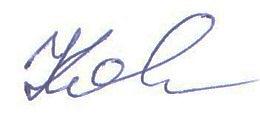 Подписи: Кошкина Л.В.   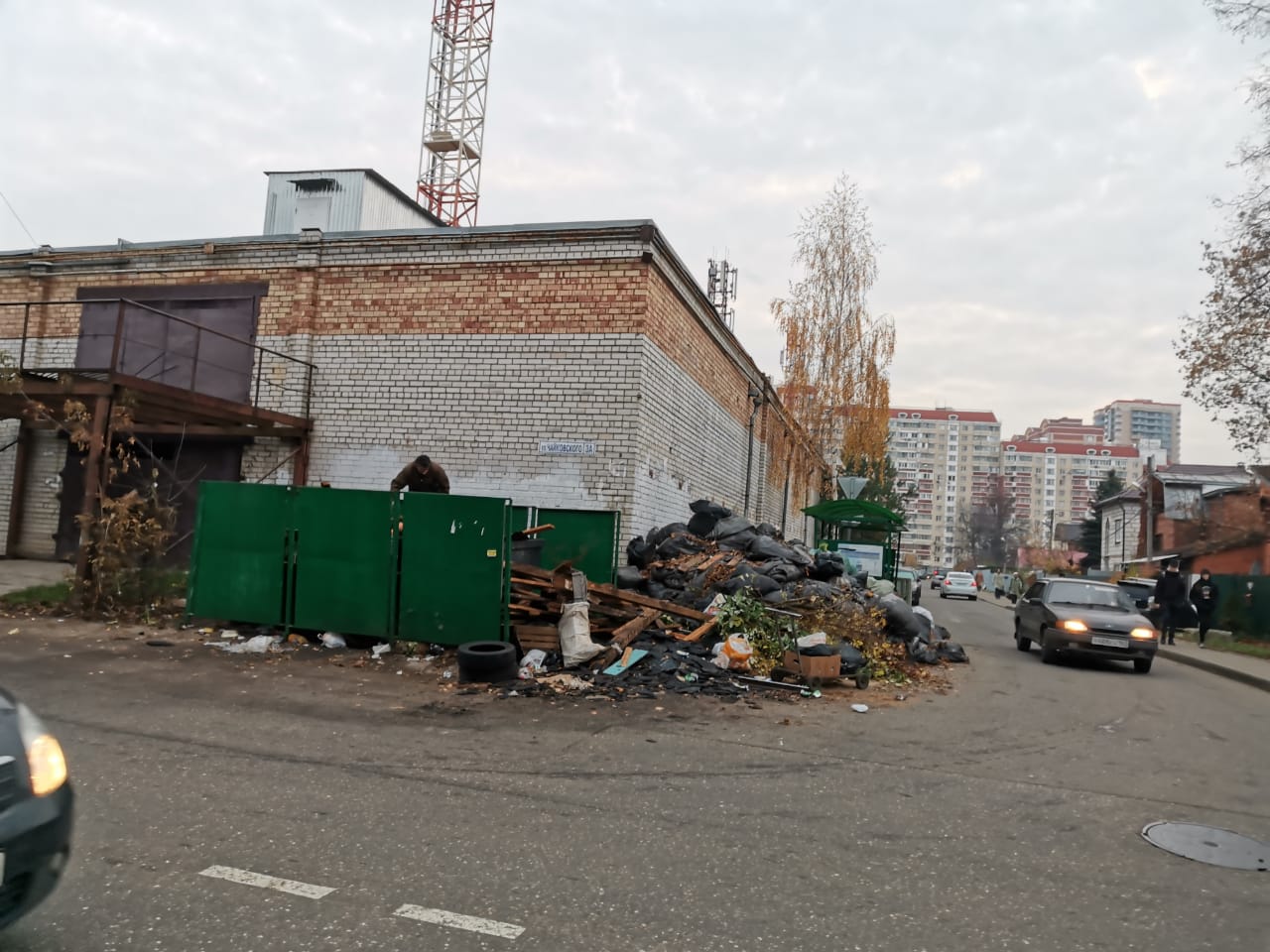 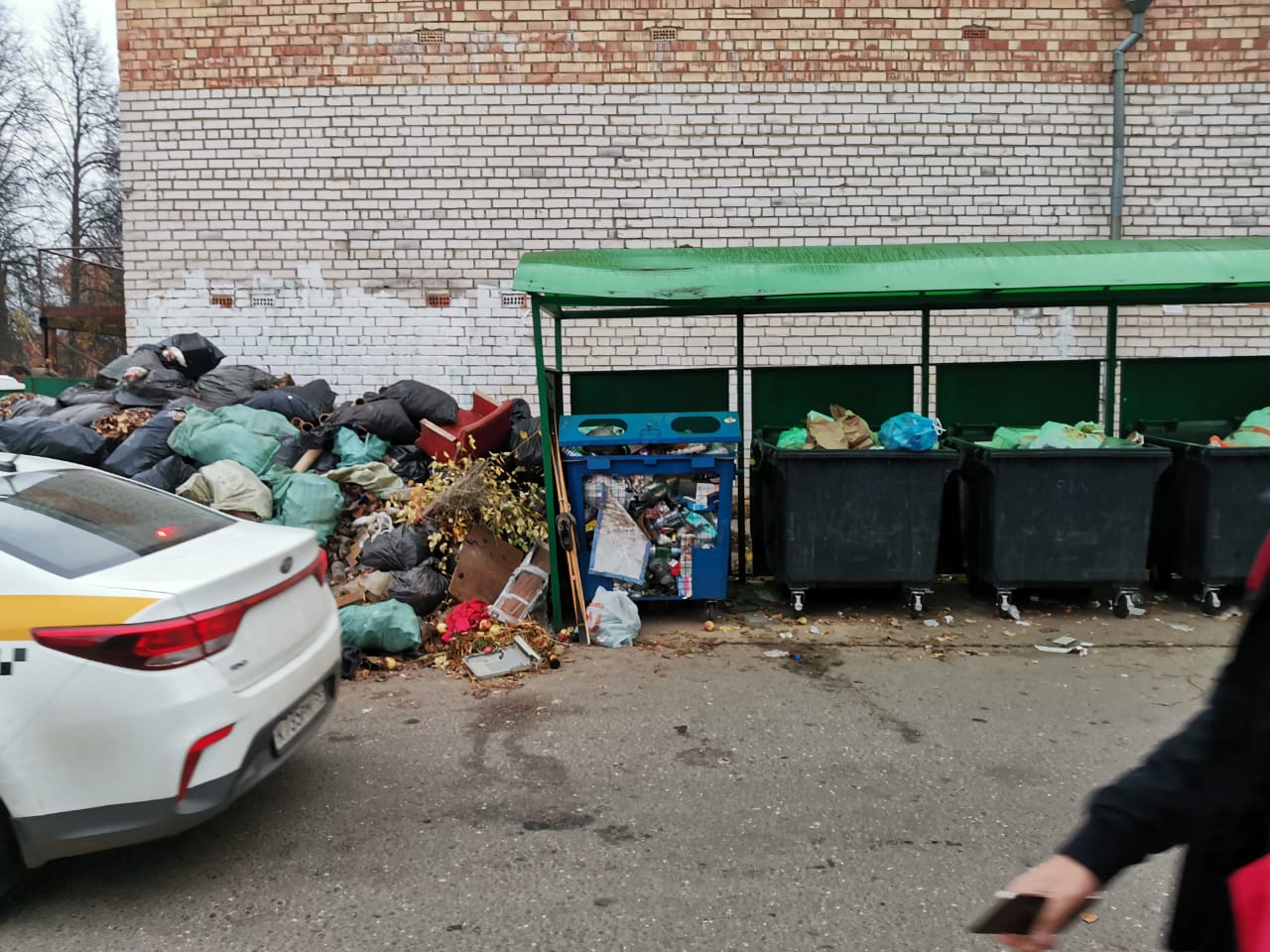 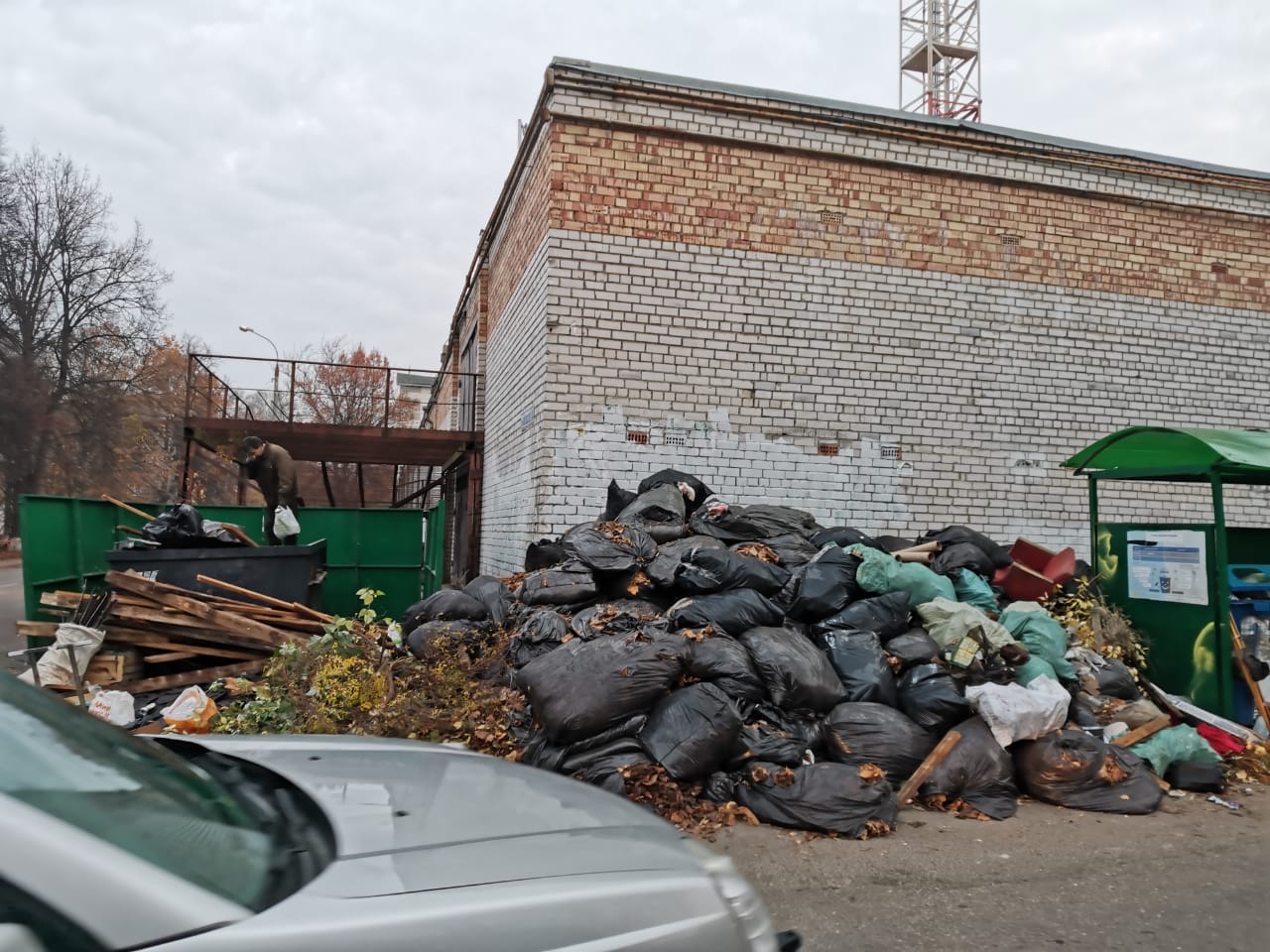 №Критерии оценки контейнерной площадкиБез нарушенийНарушения1Наполнение баков+2Санитарное состояние+3Ограждение с крышей (серые баки под крышей) +4Твёрдое покрытие площадки+5Наличие серых/синих контейнеров (количество)3/16Наличие контейнера под РСО (синяя сетка)+7График вывоза и контактный телефон+8Информирование (наклейки на баках как сортировать)+9Наличие крупногабаритного мусора+